Daň z nemovitých věcí Člení se na: daň z…………………….daň ze staveb a jednotek Výhoda = nemůže se stěhovat, je viditelná a vzhledem k evidenci jen těžko zatajitelná.Ve všech státech EU je výnos z daně příjmem municipalit.Poplatník daň přiznává dopředu na zdaňovací obdobíČÁST 1 - DAŇ Z POZEMKŮ Předmětem daně - § 2pozemky na území ČR evidované v katastru nemovitostí 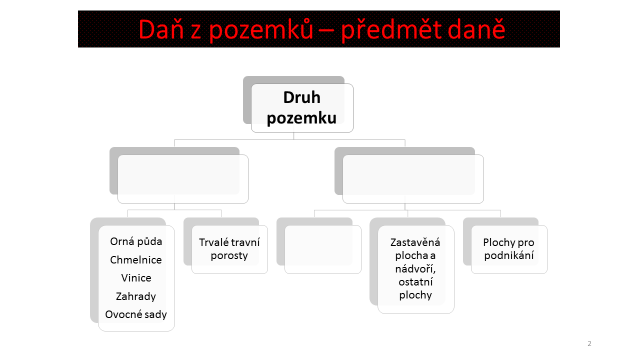 Předmětem daně nejsou:Pozemky zastavěné zdanitelnými stavbami Lesní pozemkyPozemky, které jsou vodní plochou (mimo rybníky s intenzivním chovem ryb)Pozemky pro obranu státu Poplatník daně - § 3Vlastník pozemku (§ 3/1)Osvobození od daně - § 4Veřejně prospěšné využitíVeřejná dopravní infrastruktura Ochrana životního prostředí Vlastnictví určitého typu subjektu Často vázáno na podmínky Pozemky tvořící funkční celek se zdanitelnou stavbou sloužící škole, muzeu, knihovně, zdravotnickému zařízení, zařízení sociálních služeb Pozemky ve vlastnictví ČR, ve vlastnictví obce, na jejímž katastrálním území se nachází Pozemky církví Pozemky užívané diplomatickými zástupci, konzuly Pozemky průmyslové zóny (investiční pobídka, 5 let)Příklad 1 – Osvobození od daně Určete, zda je daný pozemek od daně z pozemků osvobozenPozemek o výměře 100m2 je ve vlastnictví ČR. Tento pozemek obhospodařuje organizační složka státu – pozemek je pronajat OSVČ, která jej využívá k podnikatelské činnosti Spolek vlastní pozemek, na němž je postavena tělocvična, součástí tohoto pozemku je také ostatní plocha (tvoří funkční celek se zdanitelnou stavbou), na které se nachází atletická dráha. Tento pozemek je příležitostně pronajímán Spolek vlastní pozemek, na němž je postavena tělocvična, součástí tohoto pozemku je také ostatní plocha (tvoří funkční celek se zdanitelnou stavbou), na které se nachází atletická dráha. Tento pozemek je trvale pronajat. OSVČ, jejíž předmětem činnosti je sběr a třídění odpadu, vlastní pozemek (zastavěná plocha a ostatní plocha). Prostřednictvím ostatní plochy je zajištěn přístup k budově. Spolek golfu vlastní golfový areál. Golfové hřiště je určeno pro širokou veřejnost a je trvale pronajato spolkem jinému podnikatelskému subjektu. Základ daněHodnotově vyjádřenýVe fyzických jednotkáchHodnotově vyjádřený ZD se používá pro zemědělskou půdu:Orná půda, vinice, chmelnice, zahrady, ovocné sady – cena se zjistí jako výměra pozemku v m2 vynásobená průměrnou cenou půdy za m2 stanovenou ve vyhlášce.U hospodářských lesů a rybníků s intenzivním a průmyslovým chovem ryb je ZD výměra pozemku v m2 násobená částkou ………… Kč/m2; anebo cena podle platných cenových předpisů k 1.1. zdaňovacího období.U ostatních druhů pozemků je ZD skutečná výměra pozemku v m2 k 1. 1. zdaňovacího období.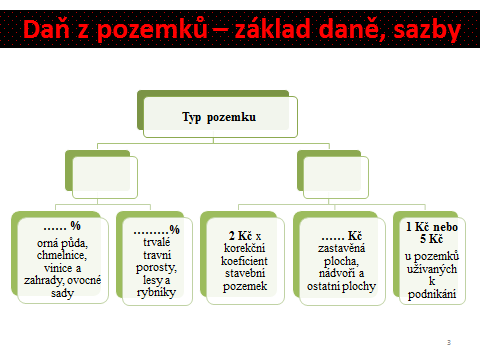 Koeficienty pro stavební pozemky Zaokrouhlování - § 12aZáklad daně – na celé Kč nebo m2 nahoruDaň – na celé Kč nahoru Místní koeficient - § 12Může stanovit obec obecně závaznou vyhláškou1,1 – 5,0Nepoužívá se na pozemky, jejichž základ daně je stanoven dle § 5/1 Příklad 2 – Daň z pozemků Poplatník si pořídil 1.10.2020 v obci Chodová Planá (1 800 obyvatel) tyto pozemky: Orná půda – 20 000 m2, cena půdy je 6.45 Kč Hospodářský les – 5 000 m2, cena půdy je 5.20 Kč Rybník s průmyslovým chovem ryb – 500 m2 Zahrada – 500 m2, je určena na výstavbu administrativní budovy o rozměru 10x10m, cena půdy 6.50 Kč. Stavební povolení bylo vydáno 1.11.2021 v obci s 1 200 obyv. Vypočtěte daňovou povinnost za rok 2022. Orná půdaZáklad daně (ZD) = Sazba daně (SD) = Daň = Hospodářský lesZáklad daně (ZD) = Sazba daně (SD) = Daň = Rybník s průmyslovým chovem rybZáklad daně (ZD) = Sazba daně (SD) = Daň = Zahrada Výměra = Základ daně (ZD) = Sazba daně (SD) = Daň = Stavební pozemek Základ daně (ZD) = Sazba daně (SD) = Daň = Příklad 3 – Daň ze stavebního pozemku Poplatník vlastní k 1.1.2022 v Plané u Mariánských Lázních (5 410 obyvatel) stavební pozemek o výměře 150 m2 (stavební povolení bylo vydáno 25.11.2020).Planá u Mariánských Lázní má stanoven obecně závaznou vyhláškou místní koeficient 2. Vypočítejte výši daně z nemovitých věcí. Základ daně = Základní sazba daně = Koeficient dle počtu obyvatel = Výsledná sazba daně = Daň = Místní koeficient =  Výsledná daňČÁST 2 - DAŇ ZE STAVEB A JEDNOTEK  Předmětem daně (§ 7) jsou Zdanitelné stavby – budova, inženýrská stavba Zdanitelná jednotka – byt, nebytový prostor, soubor bytů nebo nebytový prostor V DAP se předmět daně označuje písmeny (H – Z)Poplatník daně (§ 8) Vlastník stavby nebo jednotkyOdlišnosti u zdanitelných staveb 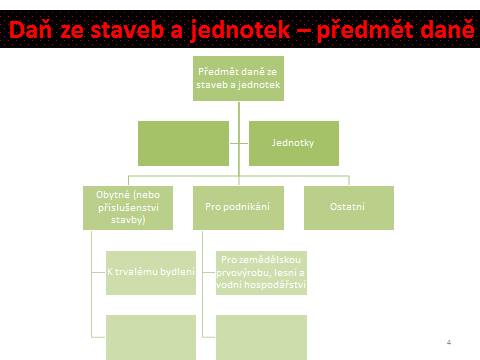 Osvobození Důvody pro osvobození:veřejně prospěšné užití,ochrana životního prostředí,omezená možnost využití,vlastnictví určitého typu subjektu.Nárok na osvobození:Osvobození od daně vázáno na splnění podmínek a konkrétní subjekty.Osvobození uplatněno v daňovém přiznání Bez uplatnění osvobození v daňovém přiznání Částečné osvobozeníPříklady vybraných osvobozeníZdanitelné stavby a jednotky ve vlastnictví ČR, ve vlastnictví obce na jejímž území se nachází Stavby vodáren, kanalizací, stavby sloužící školám, knihovnám, zdravotnickým zařízením, archivům, zařízením sociálních služeb, k zajištěné hromadné přepravy …  Příklad 4 – Osvobození od daně Určete, zda je daná položka osvobozena od daně z nemovitých věcí Na pozemku ve vlastnictví České republiky se nachází budova. Právo hospodařit s touto budovou má Správa železnic (státní organizace) Budova obecního úřadu obce Čeladná Základ daně (ZD) - § 10ZD ze staveb a jednotek u zdanitelné stavby = výměra zastavěné plochy k 1. lednu daného zdaňovacího období ZD u staveb a jednotek u jednotky je podlahová plocha vynásobená koeficientem …… (je-li součástí plochy také podíl na pozemku) nebo ………Základní sazby daně jsou diferencovány dle účelu využití stavby.Sazby daně - § 11Budova obytného domu – 2 Kč/m2Budova pro rodinnou rekreaci – …. Kč/m2Garáže – 8 Kč/m2Stavby pro podnikatelskou činnost 2 nebo 10 Kč/m2Ostatní zdanitelné jednotky. – 6 Kč/m2Ostatní jednotky – 2Kč/m2Zvýšení sazby daně - § 11/2 – každé další nadzemní podlaží + 0,75 Kč (zdanitelná stavba přesahuje 2/3 zastavěné plochy, příp. 1/3 u zdanitelné stavby k podnikání) § 11a – Budova obytného domu s nebytovým prostorem (výměra podlahové plochy nebytového prostoru x 2 Kč)Příklad 5 – Základ daně a sazba daně Stanovte základ daně obytného domu, který má přízemí a 2 nadzemní podlaží. Obytný dům je využíván k bydlení. Výměra zastavěné plochy 400m2, výměra 1. nadzemního podlaží 400m2, výměra druhého nadzemního podlaží 250m2Výměra 1. nadzemního podlaží 290 m2, výměra 2. nadzemního podlaží 290 m2Koeficienty Koeficient ………………………… (§11/3/a) – budova obytného domu, ostatní zdanitelné jednotky Koeficient ….. – stanoven obecně závaznou vyhláškou – budovy pro rekreaci, garáže, zdanitelné stavby a jednotky k podnikáníKoeficient ….. - stanoven obecně závaznou vyhláškou – budovy pro rekreaci, garáže, zdanitelné stavby a jednotky k podnikání – umístění v národních parcích a zónách I. chráněných oblastí …………………………… - § 12 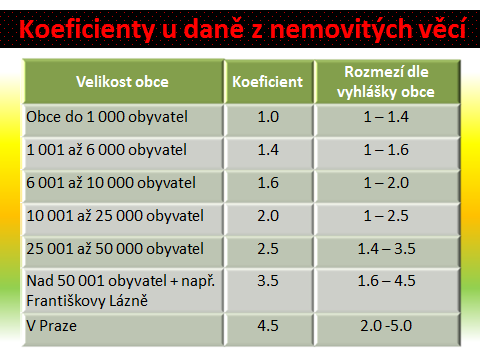 Příklad 6 – Stanovení sazby daně  Určete výslednou sazbu daně pro budovu obytného domu ve Zlíně (statutární město). Budova obytného domu má celkem 2 nadzemní podlaží, koeficient dle počtu obyvatel je snížen v městské části Jižní svahy, kde se nemovitá věc nachází, o 1 kategorii. Základní sazba daně Zvýšení o nadzemní podlaží Koeficient dle počtu obyvatel Výsledná sazba daněVýběr daně -Zdaňovacím obdobím pro je kalendářní rok. Místní příslušnost se řídí umístěnímRozhodný je stav k 1. lednu příslušného zdaňovacího období, ke změnám během roku se nepřihlíží.…………………………podává poplatník pouze v situaci, kdy mu daňová povinnost nově vznikne nebo dojde ke změně v okolnostech rozhodných pro výpočet daně, a to do 31. ledna zdaňovacího období.Přiznání se nepodává pokud: Došlo ke změně sazeb daně, průměrné ceny půdy, koeficientu, změně místní příslušnosti Pokud daňová povinnost nepřesáhne  5 000 Kč, je splatná do 31. 5., jinak ve dvou splátkách do 31.5. a 30.11.Odlišnosti u poplatníků v zemědělské výrobě a v chovu ryb Zaokrouhlování - § 12a…………………….. – pozemky: orná půda, chmelnice, vinice, zahrady, ovocné sady, pozemky hospodářských lesů a rybníků s průmyslovým chovem ryb – na celé Kč nahoru Základ daně – pozemky: ostatní – na m2 nahoru Základ daně – stavby a jednotky – na m2 nahoru ……… – na Kč nahoru Výsledná sazba daně – dvě desetinná místa aritmetickyPříklad 7 – Daň z nemovitých věcí – stavby a jednotky IPan Bohatý zakoupil dne 27.12.2021 v Rokycanech (26 014 obyvatel) tyto stavby:Jednotka pro bydlení, výměra podlahové plochy 92 m2Zdanitelná stavba užívaná k podnikání – prodejna sportovních potřeb – výměra 80m2 Budova obytného domu, výměra zastavěné plochy 130m2, 1 nadzemní podlaží Budova obytného domu, výměra zastavěné plochy 150 m2, 2 nadzemní podlaží Garáž, výměra 32 m2 . Vypočtěte daňovou povinnost za rok 2022.Jednotka pro bydleníZáklad daně (ZD) = Sazba daně (SD) = Koeficient dle počtu obyvatel (K) = Výsledná sazba daně (VSD) = Daň = Zdanitelná stavba k podnikáníZáklad daně (ZD) = Sazba daně (SD) = Daň = Budova obytného domu – 1 nadz.podlZáklad daně (ZD) = Sazba daně (SD) = Koeficient dle počtu obyvatel (K) = Výsledná sazba daně (VSD) = Daň = Budova obytného domu – 2 nadz. podl.Základ daně (ZD) = Sazba daně (SD) = Zvýšení SD (nadz. Podl.) = Koeficient dle počtu obyvatel (K) = Výsledná sazba daně (VSD) = Daň = Garáž Základ daně (ZD)Sazba daně (SD)Daň Příklad 9 – Daň z nemovitých věcí – stavby a jednotky II Paní Anežka, OSVČ vlastní v Brně, tyto nemovité věci: Budovu A, má 1 nadzemní podlaží, výměra zastavěné plochy 290 m2. V  nadzemním podlaží provozuje paní Anežka cukrárnu Budovu B, má 2 nadzemní podlaží, výměra zastavěné plochy je 410m2, celá budova je využívána jako pekárna Budova C o výměře zastavěné plochy 160 m2, slouží jako prodejna pro pekárnu, budova nemá žádné další nadzemní podlaží Pozemek o výměře 250m2, na kterém se nachází budova C, zbylá část plochy je určena jako parkoviště pro zákazníky pekárnyByt (využíván pro bydlení), výměra podlahové plochy 80m2 (součástí není podíl na pozemku)  Město Brno vydalo obecně závaznou vyhláškou, v níž stanovuje koeficient 1,5 pro zdanitelné stavby dle § 11/1/b, § 11/1/c a § 11/1/d. Stanoven je také místní koeficient 4. Všechny nemovité věci se nachází v městské části Královo Pole, kde je koeficient dle počtu obyvatel zvýšen o 1 kategorii. Budova AZáklad daně (ZD) = Sazba daně (SD) = Koeficient = VSD = Daň = Místní koeficient (MK) = Výsledná daň = Budova BZáklad daně = Sazba daně = Zvýšení sazby daně = Koeficient = Výsledná sazba daně =  Daň = Místní koeficient = Výsledná daňová povinnostBudova CZáklad daně = Sazba daně = Koeficient = Výsledná sazba daně = Daň %Místní koeficient Výsledná daňová povinnostPozemekZáklad daně = Sazba daně =  Daň = Místní koeficient = Výsledná daňová povinnostByt Základ daně = Sazba daně =  Koeficient dle počtu obyvatel =  Výsledná sazba daně = Daň = 96 Místní koeficient = Výsledná daňová povinnostDaň silničníPředmět daně……………………………… = vozidlo kategorie N2, N3 a přípojná vozidla kategorie O3, O4Tyto vozidla jsou registrována v registru silničních vozidel Kategorie vozidel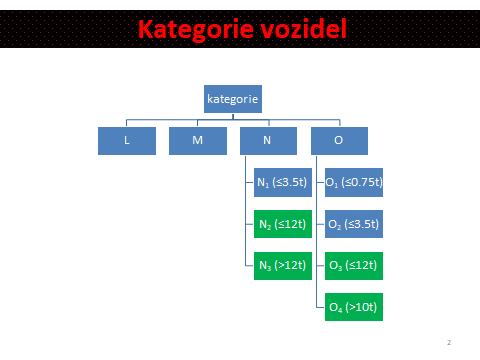 ………………………………..Karoserie BA – nákladní automobil (vozidlo pro přepravu zboží)Karoserie BB – skříňový automobil (prostor pro řidiče a náklad vcelku)Karoserie BC – tahač návěsu (tažné vozidlo pro tažení návěsu)Karoserie BD – silniční tahač (tahač přívěsu), (tažné vozidlo pro tažení přípojných vozidel)………………………………….Karoserie DA – návěs – není předmětem daněKaroserie DB – přípojné tažené ojiKaroserie DC – přípojné s nápravami uprostředKaroserie DE – přípojné vozidlo s nevykývnou oji  Předmětem daně jsou přípojná vozidla, nikoliv návěsy (vozidlo kategorie O, karoserie DA)Předmětem daně nejsou vozidla kategorie N:……………………………. – vozidlo kategorie M, N, O které má zvláštní technické vlastnosti k výkonu funkce Terénní vozidla zvláštního určení – vozidlo kategorie M, N, které má zvláštní technické vlastnosti v podkategorii vozidel G, S (stroje v zemědělství, lesnictví)  V případě uložení registračních značek do depozita – vyřazení vozidla z provozu – není předmětem silniční daně Příklad 1 – Předmět daně Určete, zda je dané vozidlo předmětem silniční daně Obchodní společnost má traktor s radlicí (kód vozidla T), který je využíván k zimní údržbě, první registrace vozidla v ČR proběhla 1.11.2014. Skiareál, s.r.o. používá v zimních měsících k úpravě svahu sněžnou rolbu, síla tahu 45kN. Vozidlo je používáno v lednu 2022. Skiareál, s.r.o. používá v rámci své podnikatelské činnosti celkem 5 sněžných návěs, používaný k podnikatelské činnosti po celé zdaňovací období, maximální zatížení 20 tun Přívěs karoserie DB, maximální zatížení 20 tunAutobus kategorie M3Nákladní automobil N kategorie N1 – používá se k přepravě nákladůPřípojné vozidlo O kategorie O2 – pro přepravu nákladůOsvobození od daně .Vozidla vybavené výstražným zvukovým zařízením doplněné světlem modré nebo červené barvyVozidla určené …………………………………Vozidla kategorie O, je-li poplatníkem za něj poplatník za zdanitelné vozidlo N karoserie BDVozidla diplomatických misí, sanitní a záchranářská vozidla, vozidla vlastníka nebo správce pozemních komunikací používaná k zabezpečení sjízdnosti komunikací Příklad 2 – Osvobození od daně Určete, zda je dané vozidlo osvobozeno od silniční daně Nákladní vozidlo N karoserie BA, vozidlo využívá správa a údržba silnic Nákladní vozidlo N karoserie BB, vozidlo je určeno jako požární a vybavené výstražným zařízenímVozidlo konzulárního úřadu Poplatník daněprovozovatel vozidla, zapsán v technickém průkazu Uživatel vozidla  Příklad 3 – Poplatník daně Obchodní společnost Fruit, s.r.o. si krátkodobě pronajala (10 dnů v dubnu) od pana Jakuba (OSVČ) nákladní automobil (povolená hmotnost 40 tun). Pan Jakub tento automobil používá po celý rok k podnikání. Určete, zda bude poplatníkem daně také obchodní společnost. Výše daně N – BA, BB: největší ………………………………………………………….N – BC, BD: největší povolená hmotnost jízdní soupravy v tunách a počet náprav O: největší povolená hmotnost v tunáchSazby daněLiší se dle počtu náprav a maximálního zatíženíSazba daně se dle stáří vozidla …………………………….Výše daně je uvedena v příloze k zákonu o dani silničníVýše daně navazuje na sazby směrnice ………………………..Pro tahače vychází výše daně dle nejvyšší povolené hmotnosti pro celou soupravuMá-li poplatník pouze vozidla s nulovými sazbami daně, nemusí podávat daňové přiznání Příklad 4 – Sazba daně Nákladní automobil, (tahač návěsů – druh karoserie BC) zdvihový objem motoru 6 500 cm3, nejvyšší povolená hmotnost jízdní soupravy 40 tun, celkem 3 nápravy (vozidlo N3), datum první registrace vozidla je 7.8.2021. Určete roční sazbu daně automobilu. Předpokládejte, že je toto vozidlo používáno po celý rok k podnikání. Nákladní automobil N (tahač přívěsu BD), nejvyšší povolená hmotnost jízdní soupravy 15 tun, vozidlo má 2 nápravy Nákladní automobil N (karoserie BA), nejvyšší povolená hmotnost 15 tun, vozidlo má 2 nápravy Vznik a zánik daňové povinnosti Vozidlo je předmětem daně silniční v měsíci, ve kterém byly naplněny skutečnosti, které jsou předmětem daně Příklad 5 – Vznik a zánik Pan David, OSVČ, používá k podnikatelské činnosti nákladní automobil N, který zakoupil 15.2.2022, ve stejný den je majetek zařazen do obchodního majetku. 18.8.2022 byl automobil vyřazen z obchodního majetku a prodán soukromé osobě. Určete, kolik měsíců používání automobilu podléhá dani silniční u tohoto poplatníka. Jak by se změnila situace, pokud by byl automobil ve stejný den prodán jiné OSVČ, která by jej používala k podnikání. Slevy na daniZohlednění ……………………………………………..Kombinovaná doprava = přeprava zboží v jedné jednotce nebo v nákladním automobilu, přívěsu, návěsu při které se využije také železniční nebo vnitrozemská vodní doprava Úsek po železnici nebo vnitrozemské vodní cestě > 100 km vzdušnou čárou Počáteční nebo konečný úsek přepravy je přeprava po pozemní komunikaci Sleva 25 – 100 % dle počtu jízd Silnice – …………………… silnice – voda Rozsah slevy na dani se odvíjí od počtu jízd pro kombinovanou dopravu 100 % = výlučné využití pro kombinovanou dopravuSleva 25, 50, 75 nebo 90 % dle počtu jízd pro kombinovanou dopravu Sleva se uplatňuje v daňovém přiznáníPříklad 6 – Slevy na dani Tahač návěsu karoserie BC, 4 nápravy, nejvyšší povolená hmotnost jízdní soupravy 50 tun, uskutečnil v roce 2022 celkem 90 jízd pro účely kombinované dopravy. Stanovte daňovou povinnost za rok 2022.Daňové přiznáníSplatnost daně – v termínu pro podání DAP – do ……. následujícího roku V DAP se uvádí vozidla za které:Daň je vyšší než 0 Kčse uplatňuje sleva na dani dle § 12Se uplatňuje osvobození a bez uplatnění by daň byla vyšší než 0 KčZdaňovací období – kalendářní rok Příklad 7 – Daň silniční Obchodní společnost Autodoprava, s.r.o., používala v roce 2022 celkem 2 vozidla:nákladní automobil (BA) se zdvihovým objemem motoru 9 000 cm3, celkem 3 nápravy, maximální zatížení 20 t (z toho na jednotlivé nápravy 8 t, 6 t, 6 t). První registrace vozidla proběhla 15.8.2019. Vozidlo je používáno po celý rok. Tahač (BC) se zdvihovým objemem motoru 7 500 cm3, první registrace vozidla 25. 9. 2000. Počet náprav 2 (z toho 2 poháněné), největší hmotnost jízdní soupravy v tunách 12,5 t. Vozidlo splňuje normu EURO 1, používáno je od začátku roku do 4.7.2022, kdy byl tahač z důvodu havárie vyřazen z obchodního majetku a není již dále používán. Vypočtěte výši silniční daně za obě vozidla. Sazby 1)2)Daňová povinnost1)2)Příklad 8 – Daň silniční Poplatník – OSVČ – podnikající v oblasti autodopravy používá v tomto roce vozidla:1) nákladní automobil (BA) používán po celý rok, vozidlo bylo v roce 2000 zakoupeno z Německa. Dle údajů v technickém průkazu bylo vyrobeno v červnu 1989, v tomto roce bylo také v Německu zaregistrováno, v ČR bylo vozidlo registrováno v roce 1999. Vozidlo má objem motoru 1 300 cm3, celkem 4 nápravy, nejvyšší přípustná hmotnost vozidla je 29,5 t,2) Po celý rok nákladní automobil (BA) vyrobený v roce 1999, celkem 2 nápravy, z toho 2 poháněné. Nejvyšší technicky přípustná hmotnost vozidla je 14,1 tun. Vozidlo splňuje emisní limit EURO 2 3) od ledna do dubna nákladní automobil (BA) vyrobený a registrovaný v 11/2021. V dubnu byl vyřazen z obchodního majetku z důvodu havárie, automobil má celkem 2 nápravy, nejvyšší technicky přípustná hmotnost vozidla je 20 t.Sazby 1)2)3) Příklad 9 – Daň silniční Velkosklad nápojů, a.s. používá k podnikatelské činnosti v průběhu tohoto roku níže uvedená vozidla: Nákladní automobil BA, první registrace vozidla v 1/2020, vozidlo je používáno k podnikatelské činnosti do 11.4.2022. Od tohoto data používáno do konce roku nebylo (registrační značky vozidla uloženy do depozita). Vozidlo má 3 nápravy, nejvyšší povolená hmotnost 15 tunTahač návěsu BC, první registrace vozidla v 5/2019, vozidlo používáno po celý rok 2022. Vozidlo má celkem 4 nápravy, nejvyšší povolená hmotnost jízdní soupravy je 40 tunSilniční tahač BD, první registrace vozidla v 10/2016, vozidlo používáno po celý rok mimo období od 1.11 do 20.11., kdy bylo vozidlo v opravě. Vozidlo má 2 nápravy, nejvyšší povolená hmotnost jízdní soupravy je 16 tunNávěs kategorie O, nejvyšší povolená hmotnost 20 tun. Vozidlo používáno po celý rok. První registrace vozidla byla v roce 2004.  Sazby 1)2)3) 4) Velikost obceKoeficientRozmezí dle vyhlášky obceObce do 1 000 obyvatel1.01 – 1.41 001 až 6 000 obyvatel1.41 – 1.66 001 až 10 000 obyvatel1.61 – 2.010 001 až 25 000 obyvatel2.01 – 2.525 001 až 50 000 obyvatel2.51.4 – 3.5Nad 50 001 obyvatel + např. Františkovy Lázně3.51.6 – 4.5V Praze4.52.0 -5.0